Appendix 1:	Fees & Charges for 2024/2025 applicable to the Miscellaneous Licensing functions within the Business Regulation Team as presented to Cabinet on 13/12/2023. 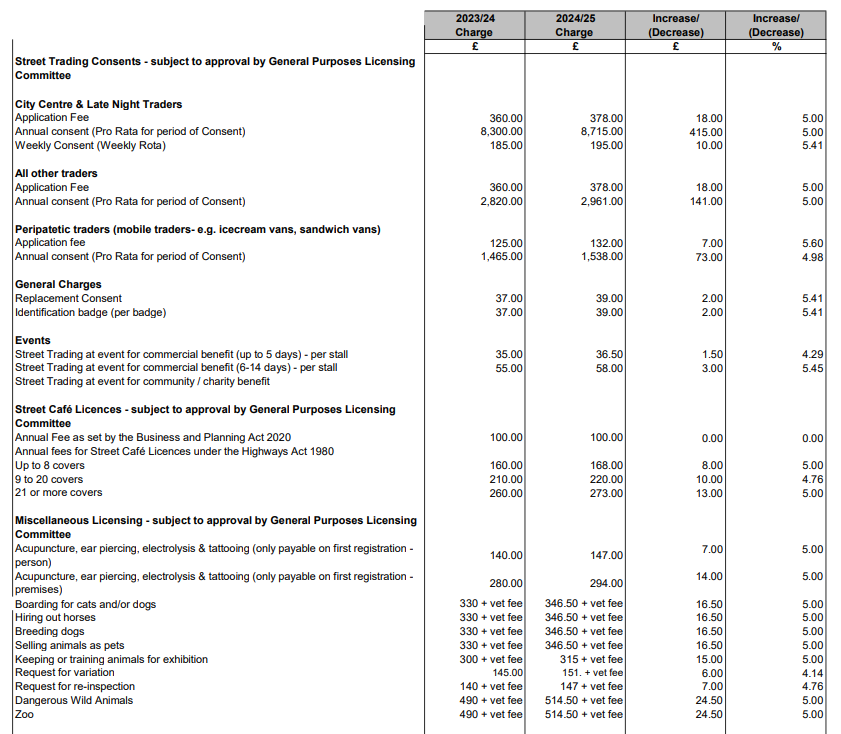 